Packet Tracer - Configuring DHCP Using Cisco IOSTopology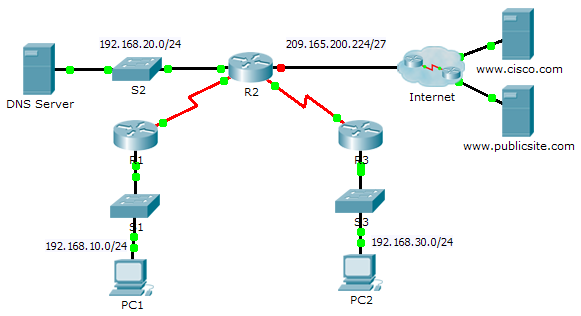 Addressing TableObjectivesPart 1: Configure a Router as a DHCP ServerPart 2: Configure DHCP RelayPart 3: Configure a Router as a DHCP ClientPart 4: Verify DHCP and ConnectivityScenarioA dedicated DHCP server is scalable and relatively easy to manage, but can be costly to have one at every location in a network. However, a Cisco router can be configured to provide DHCP services without the need for a dedicated server. As the network technician for your company, you are tasked with configuring a Cisco router as a DHCP server to provide dynamic allocation of addresses to clients on the network. You are also required to configure the edge router as a DHCP client so that it receives an IP address from the ISP network.Configure a Router as a DHCP ServerConfigure the excluded IPv4 addresses.Configure R2 to exclude the first 10 addresses from the R1 and R3 LANs. All other addresses should be available in the DHCP address pool.Create a DHCP pool on R2 for the R1 LAN.Create a DHCP pool named R1-LAN (case-sensitive).Configure the DHCP pool to include the network address, the default gateway, and the IP address of the DNS server.Create a DHCP pool on R2 for the R3 LAN. Create a DHCP pool named R3-LAN (case-sensitive).Configure the DHCP pool to include the network address, the default gateway, and the IP address of the DNS server.Configure DHCP RelayConfigure R1 and R3 as a DHCP relay agent.Set PC1 and PC2 to receive IP addressing information from DHCP.Configure R2 as a DHCP ClientConfigure the Gigabit Ethernet 0/1 interface on R2 to receive IP addressing from DHCP and activate the interface.Note: Use Packet Tracer’s Fast Forward Time feature to speed up the process or wait until R2 forms an EIGRP adjacency with the ISP router.Use the show ip interface brief command to verify that R2 received an IP address from DHCP.Verify DHCP and ConnectivityVerify DHCP bindings.R2# show ip dhcp bindingIP address       Client-ID/              Lease expiration        Type                 Hardware address192.168.10.11    0002.4AA5.1470           --                     Automatic192.168.30.11    0004.9A97.2535           --                     AutomaticVerify configurations.Verify that PC1 and PC2 can now ping each other and all other devices.DeviceInterfaceIPv4 AddressSubnet MaskDefault GatewayR1G0/0192.168.10.1255.255.255.0N/AR1S0/0/010.1.1.1255.255.255.252N/AR2G0/0192.168.20.1255.255.255.0N/AR2G0/1DHCP AssignedDHCP AssignedN/AR2S0/0/010.1.1.2255.255.255.252N/AR2S0/0/110.2.2.2255.255.255.252N/AR3G0/0192.168.30.1255.255.255.0N/AR3S0/0/110.2.2.1255.255.255.0N/APC1NICDHCP AssignedDHCP AssignedDHCP AssignedPC2NICDHCP AssignedDHCP AssignedDHCP AssignedDNS ServerNIC192.168.20.254255.255.255.0192.168.20.1